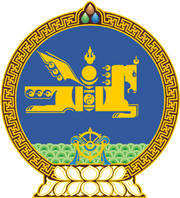 МОНГОЛ УЛСЫН ХУУЛЬ2021 оны 12 сарын 16 өдөр                                                                  Төрийн ордон, Улаанбаатар хот   БАЯЖУУЛСАН ХҮНСНИЙ ТУХАЙ ХУУЛЬД   ӨӨРЧЛӨЛТ ОРУУЛАХ ТУХАЙ	1 дүгээр зүйл.Баяжуулсан хүнсний тухай хуулийн 6 дугаар зүйлийн 6.1.2 дахь заалтын “үндэсний хөтөлбөрийг” гэснийг “бодлого, хөтөлбөрийг” гэж, мөн зүйлийн 6.2.2 дахь заалтын “үндэсний хөтөлбөр батлах” гэснийг “бодлого, хөтөлбөрийг хэрэгжүүлэх” гэж, мөн зүйлийн 6.2.3 дахь заалтын “үндэсний хөтөлбөрийг” гэснийг “бодлого, хөтөлбөрийг” гэж тус тус өөрчилсүгэй.2 дугаар зүйл.Энэ хуулийг Хөгжлийн бодлого, төлөвлөлт, түүний удирдлагын тухай хуульд нэмэлт, өөрчлөлт оруулах тухай хууль хүчин төгөлдөр болсон өдрөөс эхлэн дагаж мөрдөнө. 	МОНГОЛ УЛСЫН 	ИХ ХУРЛЫН ДАРГА 				Г.ЗАНДАНШАТАР 